Chapter 3 Answer1.  (-3, 0)	2.  Infinite Solutions	     3.  (5, 1)	     4.  (4, 1)	5.  No Solution		6.  (5, -½)	7.  Infinite Solutions		8.  (0, 5/2)	9.  12, 8		10.  8 petunias, 16 daisies     11.  l = 32 ft., w = 20 ft.		12.  Froot Loops: $3.25, Kix: $2.65	Chapter 4 Answers1.    7x			2.    -2x – 1			3.    		4.    5.    		6.    		7.    			8.    9.    	10.  False			11.  True			12.  True13.  (x – 5)(x + 2) 	14.  2(y – 5)(y + 5) 		15.  		16.  (4a – 3)(a + 1)17.  x(x + 10)(x – 7)	18.  		19.  	20.  21.  5(3x – 4y)(3x + 4y)	22.  	23.  (c + 7)(c – 1)			24.  3(2x + 3)(x – 2)25.  x = 5, -3		26.  c = 0, 5			27.    			28.  -5 – 12i			29.  3 – i			30.  15 – 2i			31.  11 – 7i			32.  -4 – 33i			33.  25			34.  			35.  			36.  37.  				38.  39.  x = 5, -3		40.  x = 3, -1			41.  		42.      Vertex:  (-5, -5)    AoS:  x = -5     Opens Up43.    Vertex:  (-4, -3)    AoS:  x = -4      Opens Up44.  Disc:  16, 2 Real Roots45.  Disc:  0, 1 Real Root					46.  Disc:  -196, 2 Imaginary Roots47.  		48.   			49.  Aos:  x = 4, Vertex:  (4, 19)  							       Domain:  	Range:  50.  AoS:  , Vertex:  			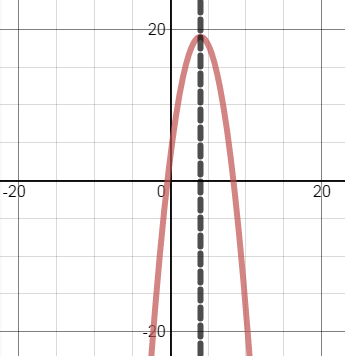 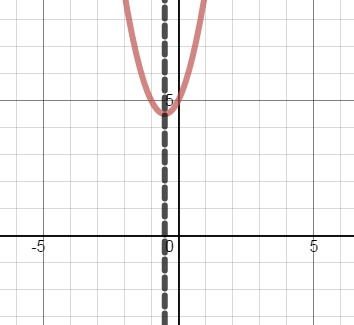 Domain:  	Range:  51. a and c  must both be positive		52.  $17.50 per book, $6,125 max income	    53.  x = -3, 2	     54.  12 m by 8 mChapter 5 Answers1.    			2.        		3.    			4.    		5.    6.    		7.    			8.    			9.    		10.  11.  		12.  			13.  				14.  15.  				16.  		17.  f(2) = -4,  f(-1) = -718.  f(2) = -22,  f(-2) = 20			19.  p(-1) = 7,  p(2) = 1			20.  p(-1) = 0, p(2) = -321.  (x – 2)(x + 4)(x + 1)			22.  (x – 3)(2x – 1)(2x + 1)			23.  , Two Real,Two Imaginary24.  ;  3 Real 2 Imaginary					25.  x = 2, -2, 1, -1;  4 Real26.  		27.  		28.  x = -2, 2, 3		29.  30.  				31.  	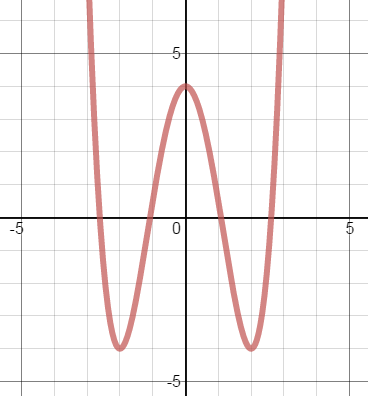 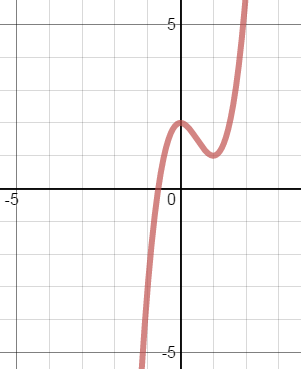 32.  Z:  (-.7, 0), Max: (0, 2),  Min: (1, 1)	          				33.  Z: (-2.6, 0)  ( 2.6, 0)     Domain:                                                                                                         (-1.1, 0)  (1.1, 0)          Range:                                                                                             	       Max:  (0, 4)         Min:  (-2, -4) (2, -4)									       Domain:  									       Range:  34.  Z:  (-1, 0), (1.4, 0)   (3.6, 0)		          				35.  Z: (-1.4, 0)  ( -0.6, 0)  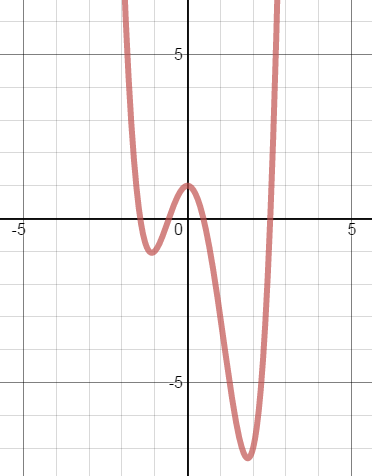 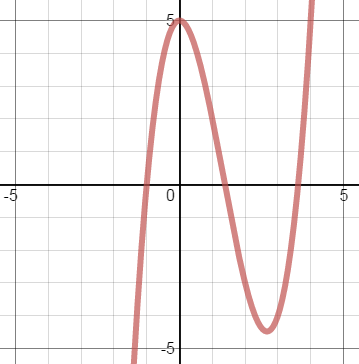    Max: (0, 5),  Min: (2.7, 4.5)                                                       	                          (0.5, 0)  (2.5, 0)          Domain:  	                                        	                                   	      Max:  (0, 1)                  
   Range:                                                                                                           Min:  (-1.1, -1.0) (1.8, -7.3)									      Domain:  									      Range:  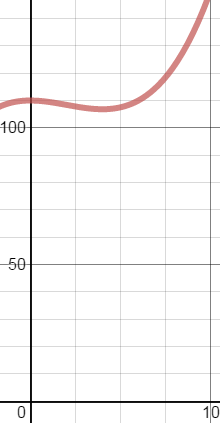 36.  Min:   (4, 106.8)  , Not Reasonable37.  Max:  (2.3, 3.9)  , Increases through May and decreases                                                                                        
       Min:  (10, 1.93)                                                      through to October.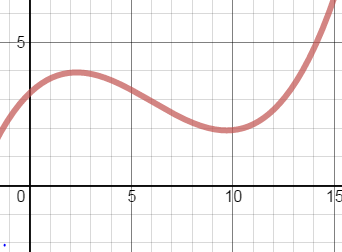 38.  		39.  		40.  Chapter 6 Answers1.    -11			2.    2			3.    4			4.    		5.       6.    		7.    		8.    		9.    			10.  11.  		12.  10			13.  			14.    		15.  16.  			17.  			18.  		19.  		20.  21.  			22.  		23.  			24.  		25.    26.  		27.  			28.  		29.  		30.  31.  		32.  		33.  		34.   52			35.  2			36.  4			37.  0			38.  			39.  12			40.  4			41.  32			42.  4			43.	44.  		45.  	46.  yes,        47.	yes, 		48.  		49.  		       50.    D:  		51.    D:  52.       D:  			53.  54.	22		55.	   D:  		56.	    D:  			57.		D:  		58.     D:  				59.	   D:  	60.			61.  Chapter 11 Answers1.    Mean: $5.14    Median: $4.85    Mode: $4.752.    b. 13    c. 93    d. 80    e. 54.4    f. 45    g. 54.5    j. 45    k. 67    l. 22    m. 33    n. 12    o. 100    p. None3.  a.  5.6%      b.  40.4% - 51.6%        c.  4004. a. 145.7 lbs	b. 13.1 lbs	c. Numbers at the bottom of the distribution 106.4, 119.5, 132.6, 145.7, 158.8, 171.9, 185    d. 132.6 and 158.5		e. 119.5 and 171.9	f. 185		g. -0.82		h. 0.62%